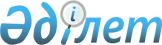 О внесении изменений и дополнений в решение районного маслихата от 23 декабря 2010 года № 214 "О районном бюджете на 2011-2013 годы"
					
			Утративший силу
			
			
		
					Решение маслихата Мугалжарского района Актюбинской области от 27 июля 2011 года № 269. Зарегистрировано Департаментом юстиции Актюбинской области 16 августа 2011 года № 3-9-146. Утратило силу решением маслихата Мугалжарского района Актюбинской области от 21 декабря 2011 года № 290      Сноска. Утратило силу решением маслихата Мугалжарского района Актюбинской области от 21.12.2011 № 290.      

В соответствии с пунктом 2 статьи 9, подпунктами 2) и 4) пункта 2 статьи 106 Бюджетного кодекса Республики Казахстан от 4 декабря 2008 года № 95, и со статьей 6 Закона Республики Казахстан от 23 января 2001 года № 148 «О местном государственном управлении и самоуправлении в Республике Казахстан» и решением областного маслихата от 13 июля 2011 года № 390 «О внесении изменений и дополнений в решение областного маслихата от 13 декабря 2010 года № 333 «Об областном бюджете на 2011-2013 годы» районный маслихат РЕШИЛ:



      1. Внести в решение Мугалжарского районного маслихата от 23 декабря 2010 года № 214 «О районном бюджете на 2011-2013 годы» (зарегистрированное в Реестре государственной регистрации нормативных правовых актов за № 3-9-135, опубликованное в газете «Мугалжар» от 24 января 2011 года за № 4, от 2 февраля 2011 года за № 5, от 9 февраля 2011 года за № 6, от 16 февраля 2011 года за № 7) следующие изменения:



      1) в пункте 1



      в подпункте 1)

      доходы

      цифры «9 054 324,6» заменить цифрами «9 053 161,6»,

      в том числе по:

      поступлениям трансфертов

      цифры «1 199 544,6» заменить цифрами «1 198 381,6»;



      в подпункте 2)

      затраты:

      цифры «9 246 125,6» заменить цифрами «9 244 962,6»;



      в пункте 9

      в части абзаца 5:

      цифры «57 839» заменить цифрами «39 058»

      в части абзаца 6:

      цифры «256 145» заменить цифрами «244 431»;

      в части абзаца 7:

      цифры «113 268» заменить цифрами «138 100»;

      и дополнить абзацем следующего содержания:

      на развитие инженерно-коммуникационной инфраструктуры в рамках Программы занятости 2020 – 4 500 тысяч тенге

      Распределение указанных сумм трансфертов определяется на основании постановления акимата района.



      2. Приложение 1, 2, 3 и 5 к указанному решению изложить в редакции согласно приложения 1, 2, 3 и 5 к настоящему решению.



      3. Контроль за реализации и выполнением данного решения возложить на заместителя акима района Аккул Н.Б.



      4. Настоящее решение вводится в действие с 1 января 2011 года.      Председатель сессии                 Секретарь районного

      районного маслихата                      маслихата           Н.Иманов                           С.Салыкбаев

Приложение № 1

к решению районного маслихата

от 27 июля 2011 года № 269 Районный бюджет на 2011 год

Приложение № 2

к решению районного маслихата

от 27 июля 2011 года № 269 Районный бюджет на 2012 год

Приложение № 3

       к решению районного маслихата

от 27 июля 2011 года № 269 Районный бюджет на 2013 год

Приложение № 5

к решению районного маслихата

от 27 июля 2011 года № 269 Бюджетные программы аппарата акима района в городе, города районного значения, поселка, аула (села), аульного (сельского) округа на 2011 годпродолжение таблицыпродолжение таблицы
					© 2012. РГП на ПХВ «Институт законодательства и правовой информации Республики Казахстан» Министерства юстиции Республики Казахстан
				КатегорияКатегорияКатегорияКатегорияСумма

(тыс. тенге)
ГруппаГруппаГруппаПодгруппаПодгруппаНаименование доходов1. ДОХОДЫ9 053 161,6
1НАЛОГОВЫЕ ПОСТУПЛЕНИЯ7 803 947,0
01Подоходный налог667 622,0
2Индивидуальный подоходный налог667 622,003Социальный налог544 590,0
1Социальный налог544 590,004Налоги на собственность6 275 900,0
1Налоги на имущество6 193 800,03Земельный налог16 500,04Налог на транспортные средства63 000,05Единный земельный налог2 600,005Внутренние налоги на товары, работы и услуги283 300,0
2Акцизы217 000,03Поступления за использование природных и других ресурсов59 000,04Сборы за ведение предпринимательской и профессиональной деятельности5 800,05Налог на игорный бизнес1 500,008Обязательные платежи, взимаемые за совершение юридически значимых действий и (или) выдачу документов уполномоченными на то государственными органами или должностными лицами32 535,0
1Государственная пошлина32 535,02НЕНАЛОГОВЫЕ ПОСТУПЛЕНИЯ33 333,0
01Доходы от государственной собственности6 000,0
5Доходы от аренды имущества, находящегося в государственной собственности6 000,002Поступления от реализации товаров (работ, услуг) государственными учреждениями, финансируемые из государственного бюджета0,004Штрафы, пеня, санкции, взыскания, налагаемые государственными учреждениями, финансируемыми из государственного бюджета, а также содержащимисяи финансируемыми из бюджета (сметы расходов) Нацианального Банка РК 16 500,006Прочие неналоговые поступления10 833,01Прочие неналоговые поступления10 833,03Поступления от продажи основного капитала17 500,0
03Продажа земли и нематериальных активов17 500,01Продажа земли17 500,04Поступления трансфертов1 198 381,6
02Трансферты из вышестоящих органов государственного управления1 198 381,62Трансферты из областного бюджета1 198 381,6Целевые текущие трансферты301 102,6Целевые трансферты на развитие897 279,0функциональная группафункциональная группафункциональная группафункциональная группафункциональная группасумма

(тыс. тенге)функциональная подгруппафункциональная подгруппафункциональная подгруппафункциональная подгруппасумма

(тыс. тенге)администратор бюджетных программадминистратор бюджетных программадминистратор бюджетных программсумма

(тыс. тенге)программапрограммасумма

(тыс. тенге)Наименованиесумма

(тыс. тенге)ІІ. ЗАТРАТЫ 9 244 962,6
01Государственные услуги общего характера275 028,01Представительные, исполнительные и другие органы, выполняющие общие функции государственного управления241 390,0112Аппарат маслихата района (города областного значения)17 003,0001Услуги по обеспечению деятельности маслихата района (города областного значения)16 683,0003Капитальные расходы государственных органов320,0122Аппарат акима района (города областного значения)61 067,0001Услуги по обеспечению деятельности акима района(города областного значения)46 327,0003Капитальные расходы государственных органов14 740,0123Аппарат акима района в городе, города районного значения, поселка, аула (села), аульного (сельского) округа163 320,0001Услуги по обеспечению деятельности акима района в городе, города районного значения, поселка, аула (села), аульного (сельского) округа162 978,0022Капитальные расходы государственных органов342,02Финансовая деятельность18 004,0452Отдел финансов района (города областного значения)18 004,0001Услуги по реализации государственной политики в области исполнения и контроля за исполнением бюджета района и управления коммунальной собстенностью района (города областного значения)15 799,0003Проведение оценки имущества в целях налогообложения 600,0004Организация работы по выдаче разовых талонов и обеспечение полноты сбора сумм от реализации разовых талонов1 150,0018Капитальные расходы государственных органов455,05Планирование и статистическая деятельность15 634,0476Отдел экономики, бюджетного планирования и предпринимательства района (города областного значения)15 634,0001Услуги по реализации государственной политики в области формирования и развития экономической политики, системы государственного планирования и управления района (города областного значения)15 349,0003Капитальные расходы государственных органов285,002Оборона10 525,01Военные нужды1 775,0122Аппарат акима района (города областного значения)1 775,0005Мероприятия в рамках исполнения всеобщей воинской обязанности1 775,02Организация работы по чрезвычайным ситуациям8 750,0122Аппарат (города областного значения) акима района8 750,0006Предупреждение и ликвидация чрезвычайных ситуаций масштаба района (города областного значения)3 250,0007Мероприятия по профилактике и тушению степных пожаров районного (городского) масштаба, а также пожаров в населенных пунктах, в которых не созданы органы государственной противопожарной службы5 500,003Общественный порядок, безопасность, правовая, судебная, уголовно-исполнительная деятельность7 200,01Правоохранительная деятельность7 200,0458Отдел жилищно-коммунального хозяйства, пассажирского транспорта и автомобильных дорог района (города областного значения)7 200,0021Обеспечение безопасности дорожного движения в населенных пунктах7 200,004Образование3 235 666,61Дошкольное воспитание и обучение367 109,6471Отдел образования, физической культуры и спорта района (города областного значения)367 109,6003Обеспечение деятельности организаций дошкольного воспитания и обучения367 109,62Начальное, основное среднее и общее среднее образование2 579 734,0471Отдел образования, физической культуры и спорта района (города областного значения)2 579 734,0004Общеобразовательное обучение2 537 146,0005Дополнительное образование для детей и юношества42 588,09Прочие услуги в области образования288 823,0466Отдел архитектуры, градостроительства и строительства района (города областного значения)228 113,0037Строительство и реконструкция объектов образования228 113,0471Отдел образования, физической культуры и спорта района (города областного значения)60 710,0008Информатизация системы образования в государственных учреждениях образования района (города областного значения)5 697,0009Приобретение и доставка учебников, учебно-методических комплексов для государственных учреждений образования района (города областного значения)8 302,0010Проведение школьных олимпиад, внешкольных мероприятий и конкурсов районного (городского) масштаба1 600,0020Ежемесячные выплаты денежных средств опекунам (попечителям) на содержание ребенка сироты (детей-сирот), и ребенка (детей), оставшегося без попечения родителей16 934,0023Обеспечение оборудованием, программным обеспечением детей-инвалидов, обучающихся на дому2 750,0025Увиличение размера доплаты за квалификационную категорию учителям школ и воспитателям дошкольных организаций образования25 427,006Социальная помощь и социальное обеспечение321 760,62Социальная помощь295 048,6123Аппарат акима района в городе, города районного значения, поселка, аула (села), аульного (сельского) округа2 572,0003Оказание социальной помощи нуждающимся гражданам на дому2 572,0451Отдел занятости и социальных программ района (города областного значения)292 476,6002Программа занятости136 370,0004Оказание социальной помощи на приобретение топлива специалистам здравоохранения, образования, социального обеспечения, культуры и спорта в сельской местности в соответствии с законодательством Республики Казахстан5 000,0005Государственная адресная социальная помощь 1 150,0006Жилишная помощь3 500,0007Социальная помощь отдельным категориям нуждающихся граждан по решениям местных представительных органов83 831,6014Оказание социальной помощи нуждающимся гражданам на дому19 331,0016Государственные пособия на детей до 18 лет29 000,0017Обеспечение нуждающихся инвалидов обязательными гигиеническими средствами и предоставление услуг специалистами жестового языка, индивидуальными помощниками в соответствии с индивидуальной программой реабилитации инвалида3 500,0023Обеспечение деятельности центров занятости10 794,09Прочие услуги в области социальной помощи и социального обеспечения26 712,0451Отдел занятости и социальных программ района (города областного значения)26 712,0001Услуги по реализации государственной политики на местном уровне в области обеспечения занятости социальных программ для населения25 542,0011Оплата услуг по зачислению, выплате и доставке пособий и других социальных выплат600,0021Капитальные расходы государственных органов570,007Жилищно-коммунальное хозяйство646 867,01Жилищно хозяйство141 391,0458Отдел жилищно-коммунального хозяйства, пассажирского транспорта и автомобильных дорог района (города областного значения)12 114,0003Организация сохранения государственного жилищного фонда8 514,0004Обеспечение жильем отдельных категорий граждан3 600,0466Отдел строительства района (города областного значения)129 277,0003Строительство и (или) приобретение жилья государственного коммунального жилищного фонда35 299,0004Развитие, обустройство и (или) приобретение инженерно-коммуникационной инфраструктуры89 478,0018Развитие инженерно-коммуникационной инфраструктуры в рамках Программы занятости 20204 500,02Коммунальное хозяйство419 360,0458Отдел жилищно-коммунального хозяйства, пассажирского транспорта и автомобильных дорог района (города областного значения)158 360,0011Обеспечение бесперебойного теплоснабжения малых городов57 000,0026Организация эксплуатации тепловых сетей, находящихся в коммунальной собственности районов (городов областного значения)67 794,0027Организация эксплуатации сетей газификации, находящихся в коммунальной собственности районов (городов областного значения)458,0029Развитие системы водоснабжения33 108,0466Отдел архитектуры, градостроительства и строительства района (города областного значения)261 000,0005Развитие коммунального хозяйства261 000,03Благоустройство населенных пунктов86 116,0123Аппарат акима района в городе, города районного значения, поселка, аула (села), аульного (сельского) округа49 261,0008Освещение улиц населенных пунктов31 736,0009Обеспечение санитарии населенных пунктов9 002,0010Содержание мест захоронений и погребение безродных323,0011Благоустройство и озеленение населенных пунктов8 200,0458Отдел жилищно-коммунального хозяйства, пассажирского транспорта и автомобильных дорог района (города областного значения)36 855,0015Освещение улиц в населенных пунктах2 000,0016Обеспечение санитарии населенных пунктов333,0018Благоустройство и озеленение населенных пунктов34 522,008Культура, спорт, туризм и информационное пространство198 916,01Деятельность в области культуры125 969,0455Отдел культуры и развития языков района (города областного значения)125 969,0003Поддержка культурно-досуговой работы125 969,02Спорт5 418,0471Отдел образования, физической культуры и спорта района (города областного значения)5 418,0014Проведение спортивных соревнований на районном (города областного значения) уровне3 318,0015Подготовка и участие членов сборных команд района (города областного значения) по различным видам спорта на областных спортивных соревнованиях2 100,03Информационное пространство51 460,0455Отдел культуры и развития языков района (города областного значения)40 460,0006Функционирование районных (городских) библиотек39 460,0007Развитие государственного языка и других языков народа Казахстана1 000,0456Отдел внутренней политики района (города областного значения)11 000,0002Услуги по проведению государственной информационной политики через газеты и журналы 10 000,0005Услуги по проведению государственной информационной политики через телерадиовещание1 000,09Прочие услуги по организации культуры, спорта, туризма и информационного пространство16 069,0455Отдел культуры и развития языков района (города областного значения)9 397,0001Услуги по реализации государственной политики на местном уровне в области развития языков и культуры9 397,0456Отдел внутренней политики района (города областного значения)6 672,0001Услуги по реализации государственной политики на местном уровне в области информации, укрепления государственности и формирования социального оптимизма граждан6 172,0003Реализация региональных программ в сфере молодежной политики500,010Сельское, водное, лесное, рыбное хозяйство, особо охраняемые природные территории, охрана окружающей среды и животного мира, земельные отношения324 737,51Сельское хозяйство24 820,5476Отдел экономики, бюджетного планирования и предпринимательства района (города областного значения)3 171,5099Реализация мер социальной поддержки специалистов социальной сферы сельских населенных пунктов за счет целевого трансферта из республиканского бюджета3 171,5466Отдел строительства района (города областного значения)5 200,0010Развитие объектов сельского хозяйства5 200,0474Отдел сельского хозяйства и ветеринарии района (города областного значения)16 449,0001Услуги по реализации государственной политики на местном уровне в сфере сельского хозяйства и ветеринарии 14 649,0005Обеспечение функционирования скотомогильников (биотермических ям) 800,0008Возмещение владельцам стоимости изымаемых и уничтожаемых больных животных, продуктов и сырья животного происхождения1 000,02Водное хозяйство253 881,0466Отдел архитектуры, градостроительства и строительства района (города областного значения)253 881,0012Развитие объектов водного хозяйства253 881,06Земельные отношения7 625,0463Отдел земельных отношений района (города областного значения)7 625,0001Услуги по реализации государственной политики в области регулирования земельных отношений на территории района (города областного значения)7 625,09Прочие услуги в области сельского, водного, лесного, рыбного хозяйства, охраны окружающей среды и земельных отношений38 411,0474Отдел сельского хозяйства и ветеринарии района (города областного значения)38 411,0013Проведение противоэпизоотических мероприятий38 411,011Промышленность, архитектурная, градостроительная и строительная деятельность38 982,02Архитектурная, градостроительная и строительная деятельность38 982,0466Отдел архитектуры, градостроительства и строительства района (города областного значения)38 982,0001Услуги по реализации государственной политики в области строительства, улучшения архитектурного облика городов, районов и населенных пунктов области и обеспечению рационального и эффективного градостроительного освоения территории района (города областного значения)7 082,0013Разработка схем градостроительного развития территории района, генеральных планов городов районного (областного) значения, поселков и иных сельских населенных пунктов31 900,012Транспорт и коммуникации54 203,01Автомобильный транспорт54 203,0123Аппарат акима района в городе, города районного значения, поселка, аула (села), аульного (сельского) округа44 703,0013Обеспечение функционирования автомобильных дорог в городах районного значения, поселках, аулах (селах), аульных (сельских) округах44 703,0458Отдел жилищно-коммунального хозяйства, пассажирского транспорта и автомобильных дорог района (города областного значения)9 500,0023Обеспечение функционирования автомобильных дорог9 500,013Прочие47 842,03Поддержка предпринимательской деятельности и защита конкуренции1 180,0476Отдел экономики, бюджетного планирования и предпринимательства района (города областного значения)1 180,0005Поддержка предпринимательской деятельности1 180,09Прочие46 662,0451Отдел занятости и социальных программ района (города областного значения)7 800,0022Поддержка частного предпринимательства в рамках программы «Дорожная карта бизнеса - 2020»7 800,0452Отдел финансов района (города областного значения)3 944,0012Резерв местного исполнительного органа района (города областного значения) 3 944,0458Отдел жилищно-коммунального хозяйства, пассажирского транспорта и автомобильных дорог района (города областного значения)8 096,0001Услуги по реализации государственной политики на местном уровне в области жилищно-коммунального хозяйства, пассажирского транспорта и автомобильных дорог 7 794,8013Капитальные расходы государственных органов301,2471Отдел образования, физической культуры и спорта района (города областного значения)26 822,0001Услуги по обеспечению деятельности отдела образования, физической культуры и спорта26 822,015Трансферты4 083 234,91Трансферты4 083 234,9452Отдел финансов района (города областного значения)4 083 234,9006Возврат неиспользованных (недоиспользованных) целевых трансфертов5 204,9007Бюджетные изъятия4 078 030,0III. Чистое бюджетное кредитование 24 348,2
Бюджетное кредитование 25 951,2
10Сельское, водное, лесное, рыбное хозяйство, особо охраняемые природные территории, охрана окружающей среды и животного мира, земельные отношения25 951,2
1Сельское хозяйство25 951,2
476Отдел экономики, бюджетного планирования и предпринимательства района (города областного значения)25 951,2
004Бюджетные кредиты для реализации мер социальной поддержки специалистов социальной сферы сельских населенных пунктов25 951,21234565Погашение бюджетных кредитов1 603,0
01Погашение бюджетных кредитов1 603,0
1Погашение бюджетных кредитов, выданных из государственного бюджета1 603,0V. Дефицит бюджета-216 149,2
VI. Финансирование дефицита бюджета216 149,2
категориякатегориякатегориякатегориякатегориясумма

(тыс. тенге)класскласскласскласссумма

(тыс. тенге)подклассподклассподкласссумма

(тыс. тенге)сумма

(тыс. тенге)Наименованиесумма

(тыс. тенге)7Поступление займов15 133,0
01Внутренние государственные займы15 133,02Договора займа15 133,0функциональная группафункциональная группафункциональная группафункциональная группафункциональная группасумма

(тыс. тенге)функциональная подгруппафункциональная подгруппафункциональная подгруппафункциональная подгруппасумма

(тыс. тенге)администратор бюджетных программадминистратор бюджетных программадминистратор бюджетных программсумма

(тыс. тенге)программапрограммасумма

(тыс. тенге)Наименованиесумма

(тыс. тенге)16Погашение займов1 603,0
1Погашение займов1 603,0
452Отдел финансов района (города областного значения)1 603,0
008Погашение займов местного исполнительного органа перед вышестоящим бюджетом1 603,0категориякатегориякатегориякатегориякатегориясумма

(тыс. тенге)класскласскласскласссумма

(тыс. тенге)подклассподклассподкласссумма

(тыс. тенге)сумма

(тыс. тенге)Наименованиесумма

(тыс. тенге)8Используемые остатки бюджетных средств202 619,2
01Свободные остатки бюджетных средств202 619,21Свободные остатки бюджетных средств202 619,2КатегорияКатегорияКатегорияКатегорияСумма (тыс. тенге)
ГруппаГруппаГруппаПодгруппаПодгруппаНаименование доходов1. ДОХОДЫ8 910 202
1НАЛОГОВЫЕ ПОСТУПЛЕНИЯ8 551 009
01Подоходный налог745 719
2Индивидуальный подоходный налог745 71903Социальный налог604 206
1Социальный налог604 20604Налоги на собственность6 796 310
1Налоги на имущество6 700 2193Земельный налог19 2994Налог на транспортные средства73 8455Единный земельный налог2 94705Внутренние налоги на товары, работы и услуги358 849
2Акцизы278 2213Поступления за использование природных и других ресурсов70 6094Сборы за ведение предпринимательской и профессиональной деятельности7 9165Налог на игорный бизнес2 10308Обязательные платежи, взимаемые за совершение юридически значимых действий и (или) выдачу документов уполномоченными на то государственными органами или должностными лицами45 925
1Государственная пошлина45 9252НЕНАЛОГОВЫЕ ПОСТУПЛЕНИЯ39 811
01Доходы от государственной собственности7 800
5Доходы от аренды имущества, находящегося в государственной собственности7 80002Поступления от реализации товаров (работ, услуг) государственными учреждениями, финансируемые из государственного бюджета0
04Штрафы, пеня, санкции, взыскания, налагаемые государственными учреждениями, финансируемыми из государственного бюджета, а также содержащимисяи финансируемыми из бюджета (сметы расходов) Нацианального Банка РК 17 450
06Прочие неналоговые поступления14 561
1Прочие неналоговые поступления14 5613Поступления от продажи основного капитала18 320
03Продажа земли и нематериальных активов18 3201Продажа земли18 3204Поступления трансфертов301 062
02Трансферты из вышестоящих органов государственного управления301 0622Трансферты из областного бюджета301 062Целевые текущие трансферты143 748Целевые трансферты на развитие157 314функциональная группафункциональная группафункциональная группафункциональная группафункциональная группасумма (тыс) тенгефункциональная подгруппафункциональная подгруппафункциональная подгруппафункциональная подгруппасумма (тыс) тенгеадминистратор бюджетных программадминистратор бюджетных программадминистратор бюджетных программсумма (тыс) тенгепрограммапрограммасумма (тыс) тенгеНаименованиесумма (тыс) тенгеІІ. ЗАТРАТЫ 8 910 202
01Государственные услуги общего характера289 6601Представительные, исполнительные и другие органы, выполняющие общие функции государственного управления255 802112Аппарат маслихата района (города областного значения)20 303001Услуги по обеспечению деятельности маслихата района (города областного значения)20 303122Аппарат акима района (города областного значения)50 025001Услуги по обеспечению деятельности акима района(города областного значения)50 025123Аппарат акима района в городе, города районного значения, поселка, аула (села), аульного (сельского) округа185 474001Услуги по обеспечению деятельности акима района в городе, города районного значения, поселка, аула (села), аульного (сельского) округа185 4742Финансовая деятельность18 768452Отдел финансов района (города областного значения)18 768001Услуги по реализации государственной политики в области исполнения и контроля за исполнением бюджета района и управления коммунальной собстенностью района (города областного значения)15 668003Проведение оценки имущества в целях налогообложения 600011Учет, хранение, оценка и реализация имущества, поступившего в коммунальную собственность2 5005Планирование и статистическая деятельность15 090476Отдел экономики и бюджетного планирования района (города областного значения)15 090001Услуги по реализации государственной политики в области формирования и развития экономической политики, системы государственного планирования и управления района (города областного значения)15 09002Оборона9 6281Военные нужды1 775122Аппарат акима района (города областного значения)1 775005Мероприятия в рамках исполнения всеобщей воинской обязанности1 7752Организация работы по чрезвычайным ситуациям7 853122Аппарат (города областного значения) акима района7 853006Предупреждение и ликвидация чрезвычайных ситуаций масштаба района (города областного значения)7 85303Общественный порядок, безопасность, правовая, судебная, уголовно-исполнительная деятельность7 2001Правоохранительная деятельность7 200458Отдел жилищно-коммунального хозяйства, пассажирского транспорта и автомобильных дорог района (города областного значения)7 200021Обеспечение безопасности дорожного движения в населенных пунктах7 20004Образование3 132 5691Дошкольное воспитание и обучение270 497471Отдел образования, физической культуры и спорта района (города областного значения)270 497003Обеспечение деятельности организаций дошкольного воспитания и обучения270 4972Начальное, основное среднее и общее среднее образование2 708 322471Отдел образования, физической культуры и спорта района (города областного значения)2 708 322004Общеобразовательное обучение2 667 898005Дополнительное образование для детей и юношества40 4249Прочие услуги в области образования153 750466Отдел архитектуры, градостроительства и строительства района (города областного значения)120 569037Строительство и реконструкция объектов образования120 569471Отдел образования, физической культуры и спорта района (города областного значения)33 181009Приобретение и доставка учебников, учебно-методических комплексов для государственных учреждений образования района (города областного значения)6 200010Проведение школьных олимпиад, внешкольных мероприятий и конкурсов районного (городского) масштаба1 600020Ежемесячные выплаты денежных средств опекунам (попечителям) на содержание ребенка сироты (детей-сирот), и ребенка (детей), оставшегося без попечения родителей16 934022Обеспечение доступа организаций образования доступа к сети Интернет 5 697023Обеспечение оборудованием, программным обеспечением детей-инвалидов, обучающихся на дому2 75006Социальная помощь и социальное обеспечение245 4872Социальная помощь222 182123Аппарат акима района в городе, города районного значения, поселка, аула (села), аульного (сельского) округа2 541003Оказание социальной помощи нуждающимся гражданам на дому2 541451Отдел занятости и социальных программ района (города областного значения)219 641002Программа занятости103 500004Оказание социальной помощи на приобретение топлива специалистам здравоохранения, образования, социального обеспечения, культуры и спорта в сельской местности в соответствии с законодательством Республики Казахстан5 200005Государственная адресная социальная помощь 2 500006Жилишная помощь3 500007Социальная помощь отдельным категориям нуждающихся граждан по решениям местных представительных органов71 000014Оказание социальной помощи нуждающимся гражданам на дому15 441016Государственные пособия на детей до 18 лет15 000017Обеспечение нуждающихся инвалидов обязательными гигиеническими средствами и предоставление услуг специалистами жестового языка, индивидуальными помощниками в соответствии с индивидуальной программой реабилитации инвалида3 5009Прочие услуги в области социальной помощи и социального обеспечения23 305451Отдел занятости и социальных программ района (города областного значения)і23 305001Услуги по реализации государственной политики на местном уровне в области обеспечения занятости социальных программ для населения22 705011Оплата услуг по зачислению, выплате и доставке пособий и других социальных выплат60007Жилищно-коммунальное хозяйство121 6121Жилищно хозяйство88 495458Отдел жилищно-коммунального хозяйства, пассажирского транспорта и автомобильных дорог района (города областного значения)25 418003Организация сохранения государственного жилищного фонда25 418466Отдел строительства района (города областного значения)63 077003Строительство и (или) приобретение жилья государственного коммунального жилищного фонда35 299004Развитие, обустройство и (или) приобретение инженерно-коммуникационной инфраструктуры27 7782Коммунальное хозяйство12 794458Отдел жилищно-коммунального хозяйства, пассажирского транспорта и автомобильных дорог района (города областного значения)10 794011Обеспечение бесперебойного теплоснабжения малых городов2 000026Организация эксплуатации тепловых сетей, находящихся в коммунальной собственности районов (городов областного значения)794029Развитие системы водоснабжения8 000466Отдел архитектуры, градостроительства и строительства района (города областного значения)2 000005Развитие коммунального хозяйства2 0003Благоустройство населенных пунктов20 323123Аппарат акима района в городе, города районного значения, поселка, аула (села), аульного (сельского) округа20 323008Освещение улиц населенных пунктов15 000009Обеспечение санитарии населенных пунктов3 000010Содержание мест захоронений и погребение безродных323011Благоустройство и озеленение населенных пунктов2 00008Культура, спорт, туризм и информационное пространство166 6581Деятельность в области культуры104 720455Отдел культуры и развития языков района (города областного значения)104 720003Поддержка культурно-досуговой работы104 7202Спорт4 200471Отдел образования, физической культуры и спорта района (города областного значения)4 200014Проведение спортивных соревнований на районном (города областного значения) уровне2 100015Подготовка и участие членов сборных команд района (города областного значения) по различным видам спорта на областных спортивных соревнованиях2 1003Информационное пространство40 504455Отдел культуры и развития языков района (города областного значения)38 504006Функционирование районных (городских) библиотек37 504007Развитие государственного языка и других языков народа Казахстана1 000456Отдел внутренней политики района (города областного значения)2 000002Услуги по проведению государственной информационной политики через газеты и журналы 1 000005Услуги по проведению государственной информационной политики через телерадиовещание1 0009Прочие услуги по организации культуры, спорта, туризма и информационного пространство17 234455Отдел культуры и развития языков района (города областного значения)10 693001Услуги по реализации государственной политики на местном уровне в области развития языков и культуры10 693456Отдел внутренней политики района (города областного значения)6 541001Услуги по реализации государственной политики на местном уровне в области информации, укрепления государственности и формирования социального оптимизма граждан6 041003Реализация региональных программ в сфере молодежной политики50010Сельское, водное, лесное, рыбное хозяйство, особо охраняемые природные территории, охрана окружающей среды и животного мира, земельные отношения132 5691Сельское хозяйство16 911476Отдел экономики, бюджетного планирования и предпринимательства района (города областного значения)2 847099Реализация мер социальной поддержки специалистов социальной сферы сельских населенных пунктов за счет целевого трансферта из республиканского бюджета2 847474Отдел сельского хозяйства и ветеринарии района (города областного значения)14 064001Услуги по реализации государственной политики на местном уровне в сфере сельского хозяйства и ветеринарии 14 0642Водное хозяйство76 407466Отдел архитектуры, градостроительства и строительства района (города областного значения)76 407012Развитие объектов водного хозяйства76 4076Земельные отношения7 625463Отдел земельных отношений района (города областного значения)7 625001Услуги по реализации государственной политики в области регулирования земельных отношений на территории района (города областного значения)7 6259Прочие услуги в области сельского, водного, лесного, рыбного хозяйства, охраны окружающей среды и земельных отношений31 626474Отдел сельского хозяйства и ветеринарии района (города областного значения)31 626013Проведение противоэпизоотических мероприятий31 62611Промышленность, архитектурная, градостроительная и строительная деятельность6 8892Архитектурная, градостроительная и строительная деятельность6 889466Отдел архитектуры, градостроительства и строительства района (города областного значения)6 889001Услуги по реализации государственной политики в области строительства, улучшения архитектурного облика городов, районов и населенных пунктов области и обеспечению рационального и эффективного градостроительного освоения территории района (города областного значения)6 88912Транспорт и коммуникации8 0001Автомобильный транспорт8 000123Аппарат акима района в городе, города районного значения, поселка, аула (села), аульного (сельского) округа7 000013Обеспечение функционирования автомобильных дорог в городах районного значения, поселках, аулах (селах), аульных (сельских) округах7 000458Отдел жилищно-коммунального хозяйства, пассажирского транспорта и автомобильных дорог района (города областного значения)1 000023Обеспечение функционирования автомобильных дорог1 00013Прочие55 8333Поддержка предпринимательской деятельности и защита конкуренции700476Отдел экономики, бюджетного планирования и предпринимательства района (города областного значения)700005Поддержка предпринимательской деятельности7009Прочие55 133451Отдел занятости и социальных программ района (города областного значения)7 800022Поддержка частного предпринимательства в рамках программы «Дорожная карта бизнеса - 2020»7 800452Отдел финансов района (города областного значения)14 280012Резерв местного исполнительного органа района (города областного значения) 14 280458Отдел жилищно-коммунального хозяйства, пассажирского транспорта и автомобильных дорог района (города областного значения)7 661001Услуги по реализации государственной политики на местном уровне в области жилищно-коммунального хозяйства, пассажирского транспорта и автомобильных дорог 7 661471Отдел образования, физической культуры и спорта района (города областного значения)25 392001Услуги по обеспечению деятельности отдела образования, физической культуры и спорта25 39215Трансферты4 734 0971Трансферты4 734 097452Отдел финансов района (города областного значения)4 734 097007Бюджетные изъятия4 734 097III. Чистое бюджетное кредитование 13 530,0
Бюджетное кредитование 15 133,0
10Сельское, водное, лесное, рыбное хозяйство, особо охраняемые природные территории, охрана окружающей среды и животного мира, земельные отношения15 133,0
1Сельское хозяйство15 133,0
476Отдел экономики, бюджетного планирования и предпринимательства района (города областного значения)15 133,0
004Бюджетные кредиты для реализации мер социальной поддержки специалистов социальной сферы сельских населенных пунктов15 133,0категориякатегориякатегориякатегориякатегориясумма (тыс) тенге класс класс класс класссумма (тыс) тенге подкласс подкласс подкласссумма (тыс) тенгесумма (тыс) тенге Наименованиесумма (тыс) тенге1234555Погашение бюджетных кредитов1 603,0
01Погашение бюджетных кредитов1 603,0
1Погашение бюджетных кредитов, выданных из государственного бюджета1 603,0V. Дефицит бюджета-15 133,0
VI. Финансирование дефицита бюджета15 133,0
категориякатегориякатегориякатегориякатегориясумма (тыс) тенгекласскласскласскласссумма (тыс) тенгеподклассподклассподкласссумма (тыс) тенгесумма (тыс) тенгеНаименованиесумма (тыс) тенге7Поступление займов15 133,0
01Внутренние государственные займы15 133,02Договора займа15 133,0функциональная группафункциональная группафункциональная группафункциональная группафункциональная группасумма (тыс) тенгефункциональная подгруппафункциональная подгруппафункциональная подгруппафункциональная подгруппасумма (тыс) тенгеадминистратор бюджетных программадминистратор бюджетных программадминистратор бюджетных программсумма (тыс) тенгепрограммапрограммасумма (тыс) тенгеНаименованиесумма (тыс) тенге16Погашение займов1 603,0
1Погашение займов1 603,0
452Отдел финансов района (города областного значения)1 603,0
008Погашение займов местного исполнительного органа перед вышестоящим бюджетом1 603,0КатегорияКатегорияКатегорияКатегорияСумма (тыс. тенге)
ГруппаГруппаГруппаПодгруппаПодгруппаНаименование доходов1. ДОХОДЫ10 231 881
1НАЛОГОВЫЕ ПОСТУПЛЕНИЯ9 581 622
01Подоходный налог809 540
2Индивидуальный подоходный налог809 54003Социальный налог660 420
1Социальный налог660 42004Налоги на собственность7 674 033
1Налоги на имущество7 570 7363Земельный налог20 7464Налог на транспортные средства79 3835Единный земельный налог3 16805Внутренние налоги на товары, работы и услуги387 010
2Акцизы300 3353Поступления за использование природных и других ресурсов75 9044Сборы за ведение предпринимательской и профессиональной деятельности8 5105Налог на игорный бизнес2 26108Обязательные платежи, взимаемые за совершение юридически значимых действий и (или) выдачу документов уполномоченными на то государственными органами или должностными лицами50 619
1Государственная пошлина50 6192НЕНАЛОГОВЫЕ ПОСТУПЛЕНИЯ42 798
01Доходы от государственной собственности8 386
5Доходы от аренды имущества, находящегося в государственной собственности8 38602Поступления от реализации товаров (работ, услуг) государственными учреждениями, финансируемые из государственного бюджета0
04Штрафы, пеня, санкции, взыскания, налагаемые государственными учреждениями, финансируемыми из государственного бюджета, а также содержащимисяи финансируемыми из бюджета (сметы расходов) Нацианального Банка РК 18 759
06Прочие неналоговые поступления15 653
1Прочие неналоговые поступления15 6533Поступления от продажи основного капитала19 600
03Продажа земли и нематериальных активов19 6001Продажа земли19 6004Поступления трансфертов587 861
02Трансферты из вышестоящих органов государственного управления587 8612Трансферты из областного бюджета587 861Целевые текущие трансферты235 588Целевые трансферты на развитие352 273функциональная группафункциональная группафункциональная группафункциональная группафункциональная группасумма (тыс) тенгефункциональная подгруппафункциональная подгруппафункциональная подгруппафункциональная подгруппасумма (тыс) тенгеадминистратор бюджетных программадминистратор бюджетных программадминистратор бюджетных программсумма (тыс) тенгепрограмма программа сумма (тыс) тенгеНаименованиесумма (тыс) тенгеІІ. ЗАТРАТЫ 10 231 881
01Государственные услуги общего характера301 2361Представительные, исполнительные и другие органы, выполняющие общие функции государственного управления267 378112Аппарат маслихата района (города областного значения)20 303001Услуги по обеспечению деятельности маслихата района (города областного значения)20 303122Аппарат акима района (города областного значения)50 025001Услуги по обеспечению деятельности акима района(города областного значения)50 025123Аппарат акима района в городе, города районного значения, поселка, аула (села), аульного (сельского) округа197 050001Услуги по обеспечению деятельности акима района в городе, города районного значения, поселка, аула (села), аульного (сельского) округа197 0502Финансовая деятельность18 768452Отдел финансов района (города областного значения)18 768001Услуги по реализации государственной политики в области исполнения и контроля за исполнением бюджета района и управления коммунальной собстенностью района (города областного значения)15 668003Проведение оценки имущества в целях налогообложения 600011Учет, хранение, оценка и реализация имущества, поступившего в коммунальную собственность2 5005Планирование и статистическая деятельность15 090476Отдел экономики и бюджетного планирования района (города областного значения)15 090001Услуги по реализации государственной политики в области формирования и развития экономической политики, системы государственного планирования и управления района (города областного значения)15 09002Оборона11 2001Военные нужды1 775122Аппарат акима района (города областного значения)1 775005Мероприятия в рамках исполнения всеобщей воинской обязанности1 7752Организация работы по чрезвычайным ситуациям9 425122Аппарат (города областного значения) акима района9 425006Предупреждение и ликвидация чрезвычайных ситуаций масштаба района (города областного значения)9 42503Общественный порядок, безопасность, правовая, судебная, уголовно-исполнительная деятельность7 2001Правоохранительная деятельность7 200458Отдел жилищно-коммунального хозяйства, пассажирского транспорта и автомобильных дорог района (города областного значения)7 200021Обеспечение безопасности дорожного движения в населенных пунктах7 20004Образование3 329 6711Дошкольное воспитание и обучение343 487471Отдел образования, физической культуры и спорта района (города областного значения)343 487003Обеспечение деятельности организаций дошкольного воспитания и обучения343 4872Начальное, основное среднее и общее среднее образование2 764 784471Отдел образования, физической культуры и спорта района (города областного значения)2 764 784004Общеобразовательное обучение2 724 360005Дополнительное образование для детей и юношества40 4249Прочие услуги в области образования221 400466Отдел архитектуры, градостроительства и строительства района (города областного значения)120 569037Строительство и реконструкция объектов образования120 569471Отдел образования, физической культуры и спорта района (города областного значения)100 831009Приобретение и доставка учебников, учебно-методических комплексов для государственных учреждений образования района (города областного значения)6 200010Проведение школьных олимпиад, внешкольных мероприятий и конкурсов районного (городского) масштаба1 600020Ежемесячные выплаты денежных средств опекунам (попечителям) на содержание ребенка сироты (детей-сирот), и ребенка (детей), оставшегося без попечения родителей25 797022Обеспечение доступа организаций образования доступа к сети Интернет 64 484,0023Обеспечение оборудованием, программным обеспечением детей-инвалидов, обучающихся на дому2 75006Социальная помощь и социальное обеспечение265 8962Социальная помощь242 591123Аппарат акима района в городе, города районного значения, поселка, аула (села), аульного (сельского) округа2 541003Оказание социальной помощи нуждающимся гражданам на дому2 541451Отдел занятости и социальных программ района (города областного значения)240 050002Программа занятости103 500004Оказание социальной помощи на приобретение топлива специалистам здравоохранения, образования, социального обеспечения, культуры и спорта в сельской местности в соответствии с законодательством Республики Казахстан5 200005Государственная адресная социальная помощь 2 500006Жилишная помощь3 500007Социальная помощь отдельным категориям нуждающихся граждан по решениям местных представительных органов91 409014Оказание социальной помощи нуждающимся гражданам на дому15 441016Государственные пособия на детей до 18 лет15 000017Обеспечение нуждающихся инвалидов обязательными гигиеническими средствами и предоставление услуг специалистами жестового языка, индивидуальными помощниками в соответствии с индивидуальной программой реабилитации инвалида3 5009Прочие услуги в области социальной помощи и социального обеспечения23 305451Отдел занятости и социальных программ района (города областного значения)і23 305001Услуги по реализации государственной политики на местном уровне в области обеспечения занятости социальных программ для населения22 705011Оплата услуг по зачислению, выплате и доставке пособий и других социальных выплат60007Жилищно-коммунальное хозяйство238 9221Жилищно хозяйство103 801458Отдел жилищно-коммунального хозяйства, пассажирского транспорта и автомобильных дорог района (города областного значения)6 469003Организация сохранения государственного жилищного фонда6 469466Отдел строительства района (города областного значения)97 332003Строительство и (или) приобретение жилья государственного коммунального жилищного фонда45 745004Развитие, обустройство и (или) приобретение инженерно-коммуникационной инфраструктуры51 5872Коммунальное хозяйство114 798458Отдел жилищно-коммунального хозяйства, пассажирского транспорта и автомобильных дорог района (города областного значения)112 798011Обеспечение бесперебойного теплоснабжения малых городов2 000026Организация эксплуатации тепловых сетей, находящихся в коммунальной собственности районов (городов областного значения)794029Развитие системы водоснабжения110 004466Отдел архитектуры, градостроительства и строительства района (города областного значения)2 000005Развитие коммунального хозяйства2 0003Благоустройство населенных пунктов20 323123Аппарат акима района в городе, города районного значения, поселка, аула (села), аульного (сельского) округа20 323008Освещение улиц населенных пунктов15 000009Обеспечение санитарии населенных пунктов3 000010Содержание мест захоронений и погребение безродных323011Благоустройство и озеленение населенных пунктов2 00008Культура, спорт, туризм и информационное пространство166 6581Деятельность в области культуры104 720455Отдел культуры и развития языков района (города областного значения)104 720003Поддержка культурно-досуговой работы104 7202Спорт4 200471Отдел образования, физической культуры и спорта района (города областного значения)4 200014Проведение спортивных соревнований на районном (города областного значения) уровне2 100015Подготовка и участие членов сборных команд района (города областного значения) по различным видам спорта на областных спортивных соревнованиях2 1003Информационное пространство40 504455Отдел культуры и развития языков района (города областного значения)38 504006Функционирование районных (городских) библиотек37 504007Развитие государственного языка и других языков народа Казахстана1 000456Отдел внутренней политики района (города областного значения)2 000002Услуги по проведению государственной информационной политики через газеты и журналы 1 000005Услуги по проведению государственной информационной политики через телерадиовещание1 0009Прочие услуги по организации культуры, спорта, туризма и информационного пространство17 234455Отдел культуры и развития языков района (города областного значения)10 693001Услуги по реализации государственной политики на местном уровне в области развития языков и культуры10 693456Отдел внутренней политики района (города областного значения)6 541001Услуги по реализации государственной политики на местном уровне в области информации, укрепления государственности и формирования социального оптимизма граждан6 041003Реализация региональных программ в сфере молодежной политики50010Сельское, водное, лесное, рыбное хозяйство, особо охраняемые природные территории, охрана окружающей среды и животного мира, земельные отношения132 5691Сельское хозяйство16 911476Отдел экономики, бюджетного планирования и предпринимательства района (города областного значения)2 847099Реализация мер социальной поддержки специалистов социальной сферы сельских населенных пунктов за счет целевого трансферта из республиканского бюджета2 847474Отдел сельского хозяйства и ветеринарии района (города областного значения)14 064001Услуги по реализации государственной политики на местном уровне в сфере сельского хозяйства и ветеринарии 14 0642Водное хозяйство76 407466Отдел архитектуры, градостроительства и строительства района (города областного значения)76 407012Развитие объектов водного хозяйства76 4076Земельные отношения7 625463Отдел земельных отношений района (города областного значения)7 625001Услуги по реализации государственной политики в области регулирования земельных отношений на территории района (города областного значения)7 6259Прочие услуги в области сельского, водного, лесного, рыбного хозяйства, охраны окружающей среды и земельных отношений31 626474Отдел сельского хозяйства и ветеринарии района (города областного значения)31 626013Проведение противоэпизоотических мероприятий31 62611Промышленность, архитектурная, градостроительная и строительная деятельность6 8892Архитектурная, градостроительная и строительная деятельность6 889466Отдел архитектуры, градостроительства и строительства района (города областного значения)6 889001Услуги по реализации государственной политики в области строительства, улучшения архитектурного облика городов, районов и населенных пунктов области и обеспечению рационального и эффективного градостроительного освоения территории района (города областного значения)6 88912Транспорт и коммуникации8 0001Автомобильный транспорт8 000123Аппарат акима района в городе, города районного значения, поселка, аула (села), аульного (сельского) округа7 000013Обеспечение функционирования автомобильных дорог в городах районного значения, поселках, аулах (селах), аульных (сельских) округах7 000458Отдел жилищно-коммунального хозяйства, пассажирского транспорта и автомобильных дорог района (города областного значения)1 000023Обеспечение функционирования автомобильных дорог1 00013Прочие55 8333Поддержка предпринимательской деятельности и защита конкуренции700476Отдел экономики, бюджетного планирования и предпринимательства района (города областного значения)700005Поддержка предпринимательской деятельности7009Прочие55 133451Отдел занятости и социальных программ района (города областного значения)7 800022Поддержка частного предпринимательства в рамках программы «Дорожная карта бизнеса - 2020»7 800452Отдел финансов района (города областного значения)14 280012Резерв местного исполнительного органа района (города областного значения) 14 280458Отдел жилищно-коммунального хозяйства, пассажирского транспорта и автомобильных дорог района (города областного значения)7 661001Услуги по реализации государственной политики на местном уровне в области жилищно-коммунального хозяйства, пассажирского транспорта и автомобильных дорог 7 661471Отдел образования, физической культуры и спорта района (города областного значения)25 392001Услуги по обеспечению деятельности отдела образования, физической культуры и спорта25 39215Трансферты5 707 8071Трансферты5 707 807452Отдел финансов района (города областного значения)5 707 807007Бюджетные изъятия5 707 807III. Чистое бюджетное кредитование 13 530,0
Бюджетное кредитование 15 133,0
10Сельское, водное, лесное, рыбное хозяйство, особо охраняемые природные территории, охрана окружающей среды и животного мира, земельные отношения15 133,0
1Сельское хозяйство15 133,0
476Отдел экономики, бюджетного планирования и предпринимательства района (города областного значения)15 133,0
004Бюджетные кредиты для реализации мер социальной поддержки специалистов социальной сферы сельских населенных пунктов15 133,0категориякатегориякатегориякатегориякатегориясумма (тыс) тенгекласс класс класс класс сумма (тыс) тенгеподклассподклассподкласссумма (тыс) тенгесумма (тыс) тенгеНаименованиесумма (тыс) тенге1234565Погашение бюджетных кредитов1 603,0
01Погашение бюджетных кредитов1 603,01Погашение бюджетных кредитов, выданных из государственного бюджета1 603,0V. Дефицит бюджета-15 133,0
VI. Финансирование дефицита бюджета15 133,0
категориякатегориякатегориякатегориякатегориясумма (тыс) тенге класс класс класс класссумма (тыс) тенге подкласс подкласс подкласссумма (тыс) тенгесумма (тыс) тенге Наименованиесумма (тыс) тенге7Поступление займов15 133,0
01Внутренние государственные займы15 133,02Договора займа15 133,0функциональная группафункциональная группафункциональная группафункциональная группафункциональная группасумма (тыс) тенгефункциональная подгруппафункциональная подгруппафункциональная подгруппафункциональная подгруппасумма (тыс) тенгеадминистратор бюджетных программ администратор бюджетных программ администратор бюджетных программ сумма (тыс) тенгепрограммапрограммасумма (тыс) тенгеНаименованиесумма (тыс) тенге16Погашение займов1 603,0
1Погашение займов1 603,0452Отдел финансов района (города областного значения)1 603,0
008Погашение займов местного исполнительного органа перед вышестоящим бюджетом1 603,0№ п/нНаименование с/о001 "Услуги по обеспечению деятельности акима района в городе, города районного значения, поселка, аула (села), аульного (сельского) округа"003 "Оказание социальной помощи нуждающимся гражданам на дому"008 "Освещение улиц населенных пунктов"1Аппарат акима города Кандыагаш23637,011170,02Аппарат акима города Эмба16707,04500,03Аппарат акима города Жем20157,01208,04Ащесайский аульный округ7590,02500,05Аккемирский аульный округ8181,0426,01018,06Батпаккольский аульный округ9759,02598,07Енбекский а/о8543,0100,08Егиндыбулакский аульный округ9114,0644,0150,09аульный округ им. К. Жубанова8635,0730,010Журынский аульный округ8427,0955,0364,011Кумсайский аульный округ7739,0547,01528,012Кумжарганский аульный округ9415,0820,013Каиндинский аульный округ9091,014Талдысайский аульный округ7294,05050,015село Мугалжар8689,0Итого162978,0
2572,0
31736,0
№ п/нНаименование с/о009 "Обеспечение санитарии населенных пунктов"010 "Содержание мест захоронений и погребение безродных"011 "Благоустройство и озеленение населенных пунктов"1Аппарат акима города Кандыагаш4400,0223,08200,02Аппарат акима города Эмба2144,0100,03Аппарат акима города Жем400,04Ащесайский аульный округ152,05Аккемирский аульный округ173,06Батпаккольский аульный округ66,07Енбекский а/о269,08Егиндыбулакский аульный округ204,09аульный округ им. К. Жубанова162,010Журынский аульный округ245,011Кумсайский аульный округ40,012Кумжарганский аульный округ162,013Каиндинский аульный округ140,014Талдысайский аульный округ262,015село Мугалжар183,0Итого9002,0
323,0
8200,0
№ п/нНаименование с/о013 "Обеспечение функционирования автомобильных дорог в городах районного значения, паселках, аулах (селах), аульных (сельских) округах"022 "Капитальные расходы государственных органов"Всего (тыс.тенге)1Аппарат акима города Кандыагаш44703,092333,02Аппарат акима города Эмба23451,03Аппарат акима города Жем21765,04Ащесайский аульный округ10242,05Аккемирский аульный округ9798,06Батпаккольский аульный округ12423,07Енбекский а/о8912,08Егиндыбулакский аульный округ10112,09аульный округ им. К. Жубанова200,09727,010Журынский аульный округ9991,011Кумсайский аульный округ9854,012Кумжарганский аульный округ142,010539,013Каиндинский аульный округ9231,014Талдысайский аульный округ12606,015село Мугалжар8872,0Итого44703,0
342,0
259856,0
